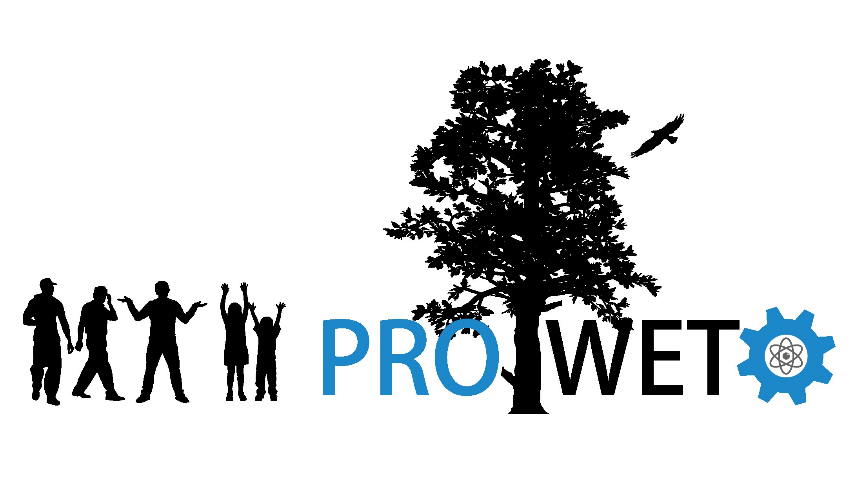 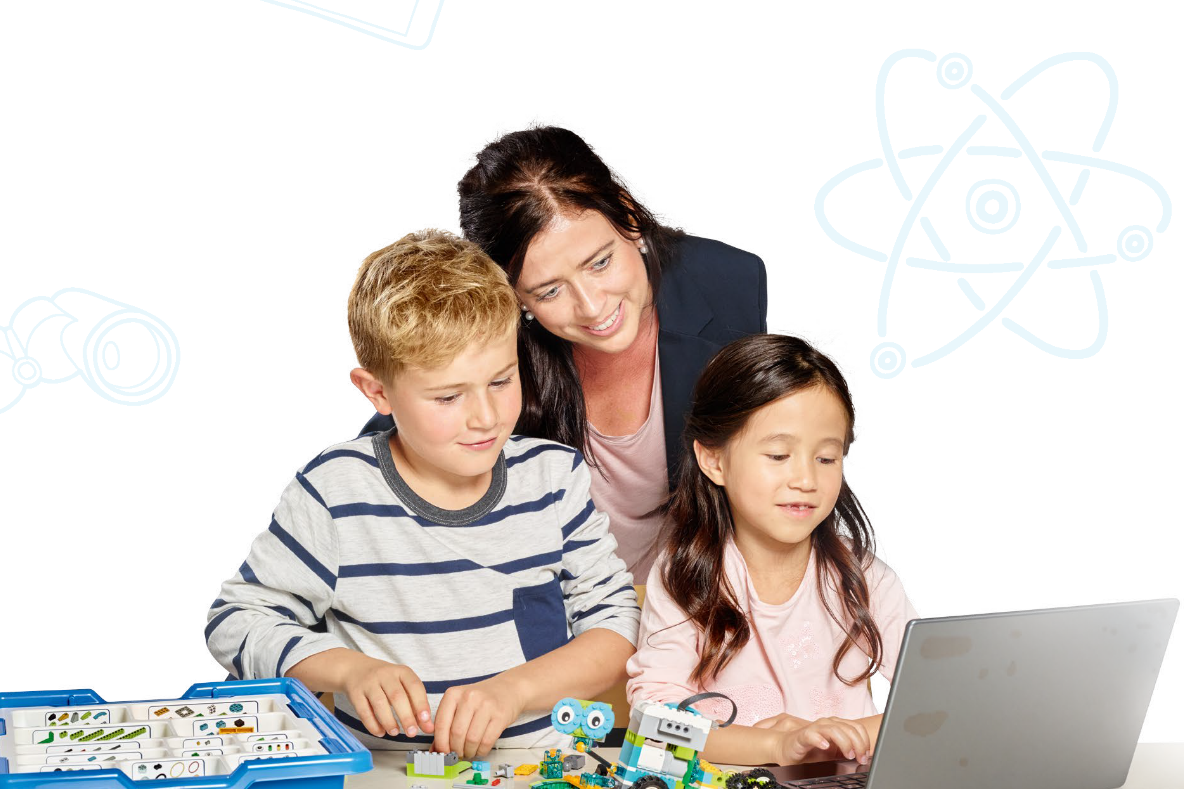 Lichtgevende slakStart in de software het juiste projectProbleemBouwen en verbindenProgrammerenUitbreidingEnkele vraagjesHoe start je het programma van de slak? Op welke knop moet je drukken?Hoe kies je de kleur van de robot?Hoeveel verschillende kleuren kan de robot weergeven?Met welk knopje kijk je of de slak verbonden is met de iPad?VentilatorStart in de software het juiste projectProbleemBouwen en verbindenProgrammerenUitbreidingEnkele vraagjesHoe stop je de ventilator zodat hij niet meer draait?Hoe kan je de snelheid van de ventilator verhogen?Vanaf welke waarde draait de motor niet meer sneller?Hoe zou je de ventilator andersom kunnen laten draaien?Bewegende satellietStart in de software het juiste projectProbleemBouwen en verbindenProgrammerenUitbreidingEnkele vraagjesHoe stop je de satelliet zodat hij niet meer draait?Hoe kan je de satelliet langer laten draaien?Met welk blokje zou je de satelliet tijdelijk kunnen laten stoppen met draaien?RobotspionStart in de software het juiste projectProbleemBouwen en verbindenProgrammerenUitbreidingEnkele vraagjesWanneer maakt de robot een geluidje? Wat moet je hiervoor doen?Vanaf welke afstand ziet de robot je hand bewegen?Kan je dit zeggen in centimeters?Tip: Zwaai je hand voor de robot en breng deze steeds dichter bij.Met welk onderdeel ziet de robot je hand? Test uit.Tip: Als je twijfelt tussen de ogen en de sensor, dan kan je de sensor er even afhalen.Milo, de wetenschapsroverStart in de software het juiste projectOnderzoekenWat doen wetenschappers en ingenieurs als ze de plaatsen die ze willen verkennen niet kunnen bereiken?CreërenBekijk het filmpje, bouw de opstelling, maak verbinding en maak het programma.DelenHoe kan Milo jou helpen bij wetenschapsprojecten? Deel met elkaar.Enkele vraagjesWelke horen bij elkaar? Trek een lijn.Dit moet ik aanpassen om:Bewegingssensor van MiloStart in de software het juiste projectOnderzoekenWaarvoor zouden wetenschappers een sensor kunnen gebruiken die objecten kan detecteren? CreërenBekijk het filmpje, bouw de opstelling, maak verbinding en maak het programma.DelenMaak een filmpje waarin te zien is dat Milo de plant bereikt.Je kan dit doen met de iPad.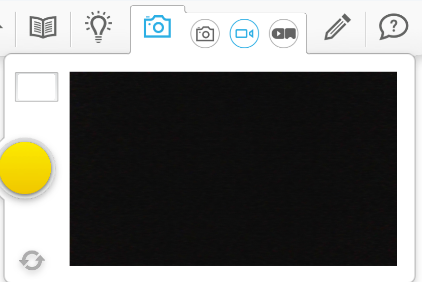 Enkele vraagjesWelke horen bij elkaar? Trek een lijn.Dit moet ik aanpassen om:Kantelsensor van MiloStart in de software het juiste projectOnderzoekenHeb je een idee hoe er momenteel wordt gecommuniceerd met ruimterobots?Weet je hoe één van de allereerste signalen noemde om te communiceren via elektriciteit?Denk aan piep-piep-piep      pieeeeeep- pieeeeeep- pieeeeeep      piep-piep-piep (SOS)CreërenBekijk het filmpje, bouw de opstelling, maak verbinding en maak het programma.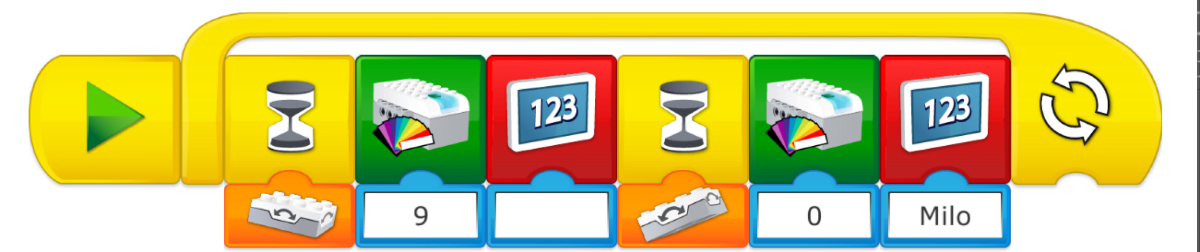 Enkele vraagjesPas je programma aan zodat de robot nog maar 3 keer Milo kan sturen. Wat heb je aangepast?SamenwerkenStart in de software het juiste projectOnderzoekenHoe zou je een zwaar voorwerp beter kunnen verplaatsen?CreërenBekijk het filmpje, bouw de opstelling, maak verbinding en maak het programma.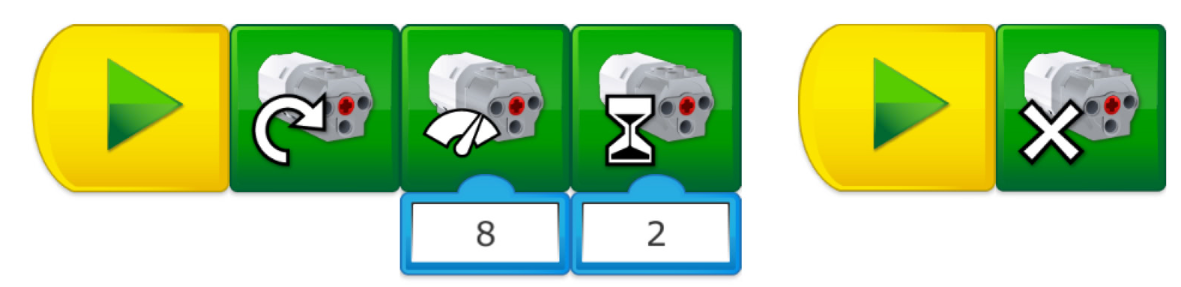 Enkele vraagjesTrekkenStart in de software het juiste projectOnderzoekenBekijk het filmpjeGeef een antwoord op de vragen.Hoe denk je dat je een object kan verplaatsen?Kun je uitleggen wat wrijving is?Voorspel wat er gebeurt wanneer de trekkracht in de ene richting groter is dan in de andere richting (denk aan het touwtrekken in het filmpje).CreërenBekijk het filmpje, bouw de opstelling, maak verbinding en maak het programma.Testen / aanpassenOnderzoek samen met Max en Mia.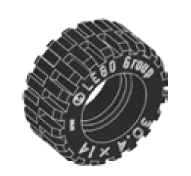 Hoeveel wielen kan je trekrobot maximaal verplaatsen?Plaats eens grotere of andere wielen onder je robot en test uit. Wat merk je?Zoek het zwaarste object dat de robot kan trekken als hij wielen heeft. Welk object heb je gevonden?Eventueel kan je verder onderzoeken met Max en Mia of deel je je project.DelenDeel je bevindingen met elkaar. SnelheidStart in de software het juiste projectOnderzoekenBekijk het filmpjeGeef een antwoord op de vragen.Op welke manieren zijn auto’s verbeterd om ze sneller te maken?Welke factoren hebben invloed op de hoeveelheid tijd die een auto nodig heeft om een bepaalde afstand af te leggen?CreërenBekijk het filmpje, bouw de opstelling, maak verbinding en maak het programma.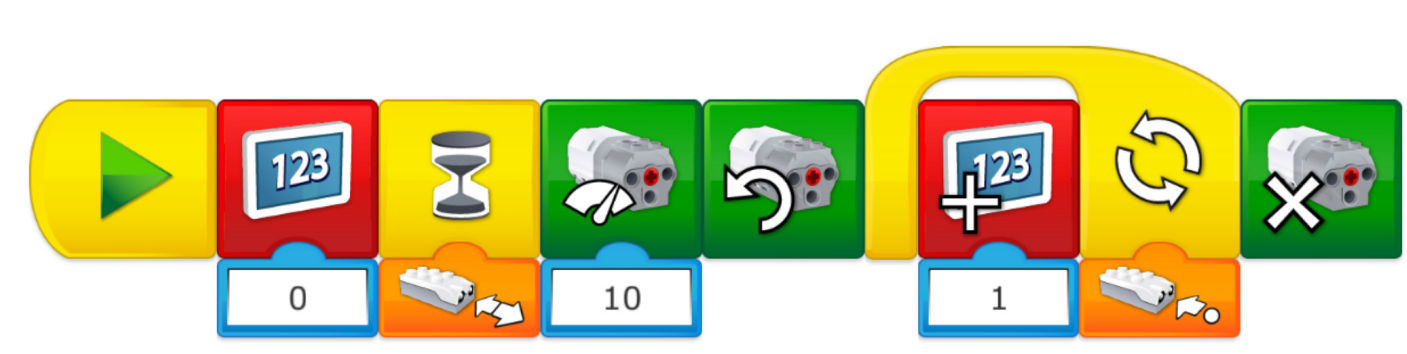 Testen / aanpassenOnderzoek samen met Max en Mia.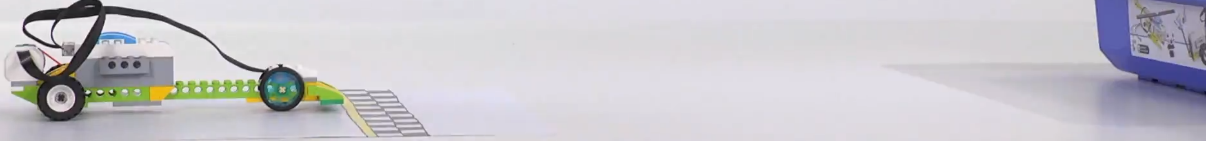 Stel het motorvermogen in op 10.Voer het programma uit met de kleine wielen en herhaal dit drie keer. Welke waarden verschijnen op je scherm?Plaats nu de grote wielen op de wagen en voer het programma drie keer uit. Welke waarden verschijnen op je scherm?Voorspel hoelang de wagen erover doet om met de kleine en grote wielen een afstand af te leggen die twee keer zo groot is.Als de afstand twee keer zo groot is, zal de wagen er …Test je voorspelling met de kleine en de grote wielen. Klopt je voorspelling?Eventueel kan je verder onderzoeken met Max en Mia of deel je je project.DelenDeel je bevindingen met elkaar.Stevige structurenStart in de software het juiste projectOnderzoekenBekijk het filmpjeGeef een antwoord op de vragen.Waardoor worden aardbevingen veroorzaakt?Hoe meten wetenschappers de kracht van een aardbeving?CreërenBekijk het filmpje, bouw de opstelling, maak verbinding en maak het programma.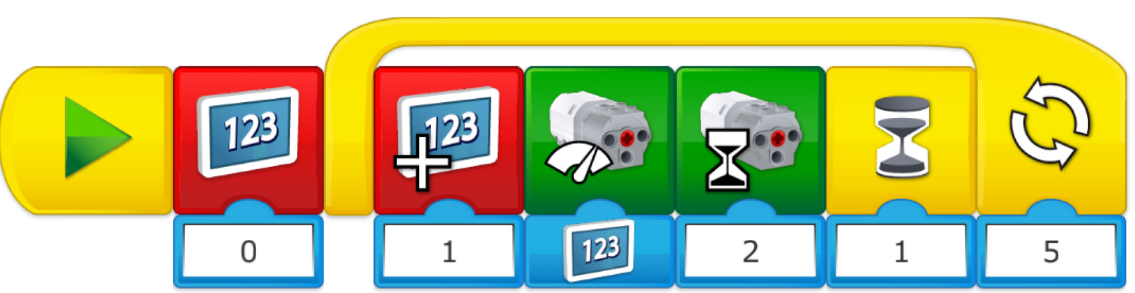 Testen / aanpassenOnderzoek samen met Max en Mia.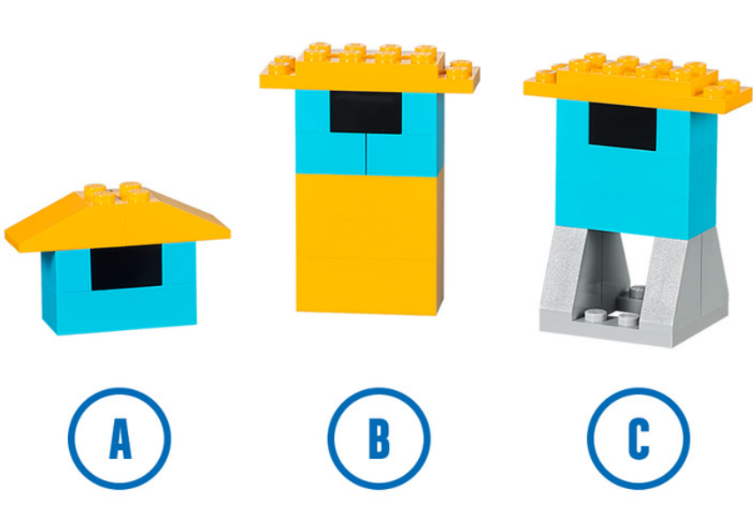 Zoek de aardbeving met de kleinste magnitude (cijfer op scherm) die gebouw A kan laten instorten (omvallen). Wat bedraagt deze magnitude?Pas eventueel het cijfer 5 aan zodat je een hogere amplitude kan maken.Wat is de aardbeving met de kleinste magnitude die gebouw B kan laten instorten?Wat is de aardbeving met de kleinste magnitude die gebouw C kan laten instorten?Vul onderstaande tabel aan.Duid aan waar de gebouwen verschillen. Bespreek wat invloed kan hebben op de stabiliteit van een gebouw.DelenDeel je bevindingen met elkaar.Metamorfose van de kikkerStart in de software het juiste projectOnderzoekenBekijk het filmpjeGeef een antwoord op de vragen.Wat zijn de verschillende fasen in het leven van een kikker?Is de kikker het enige dier dat een metamorfose ondergaat tijdens zijn levencyclus? Indien nee, welk dier dan nog?CreërenBekijk het filmpje, bouw de opstelling, maak verbinding en maak het programma.Opgelet; je bouwt hier eerst een kikkervisje en daarna een jonge kikker.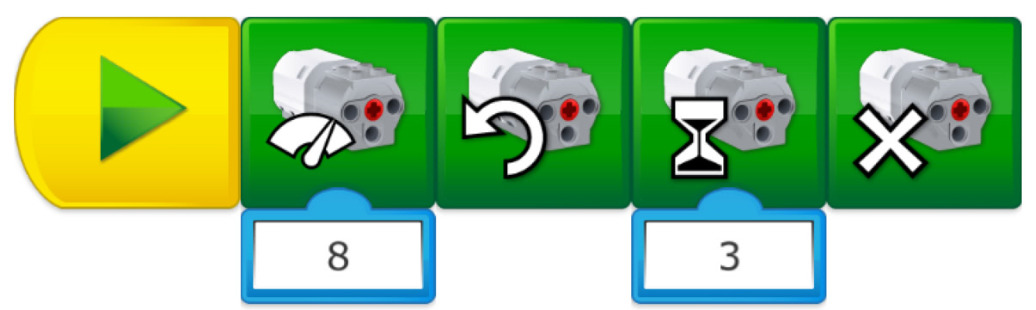 Testen / aanpassenVerander met Max en Mia.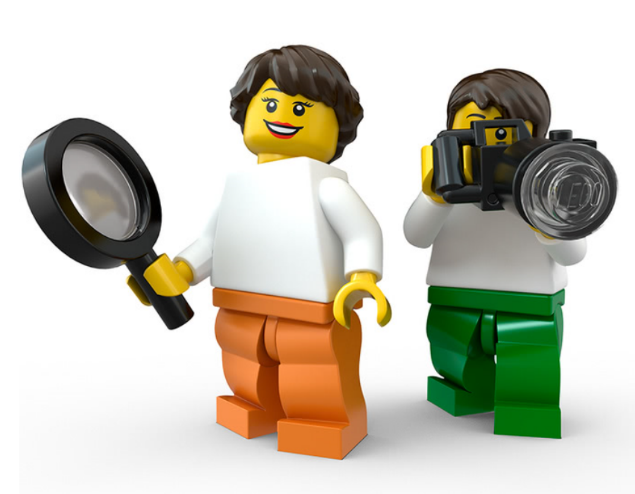 Pas de jonge kikker zijn uiterlijk aan.Kan je de jonge kikker anders laten bewegen?Verander de kikker zijn gedrag zodat hij het gedrag van een volwassen kikker nabootst. Wat heb je aangepast?Planten en bestuiversStart in de software het juiste projectOnderzoekenBekijk het filmpjeGeef een antwoord op de vragen.Wat zit er in een bloem?Hoe helpen organismen planten om zich voort te planten?Hoe worden deze processen genoemd?CreërenBekijk het filmpje, bouw de opstelling, maak verbinding en maak het programma.Testen / aanpassenBouw een andere bestuiver (vogel, insect) die waarschijnlijk wordt aangetrokken door een andere bloem.Houd rekening met volgende richtlijnen:Buisvormige bloemen zijn het meest geschikt voor vogels.Vlinders worden aangetrokken door specifieke kleuren van bloemen.Bestuiving kan plaatsvinden tussen bloemen van verschillende soorten.Waarom passen jou bloem en bestuiver bij elkaar?Eventueel kan je verder onderzoeken met Max en Mia of deel je je project.DelenDeel je bevindingen met elkaar.Enkele vraagjesEen plant kan op twee manieren bestuiven. Verbind de juiste omschrijving met de term.Duid de onderdelen aan op onderstaande insectenbloem.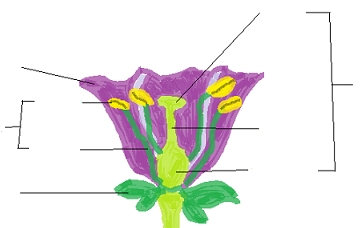 Overstromingen voorkomenStart in de software het juiste projectOnderzoekenBekijk het filmpjeGeef een antwoord op de vragen.Hoe beïnvloedt neerslag het waterpeil van rivieren?Noem een aantal manieren waarop een overstroming kan worden voorkomen.CreërenBekijk het filmpje, bouw de opstelling, maak verbinding en maak het programma.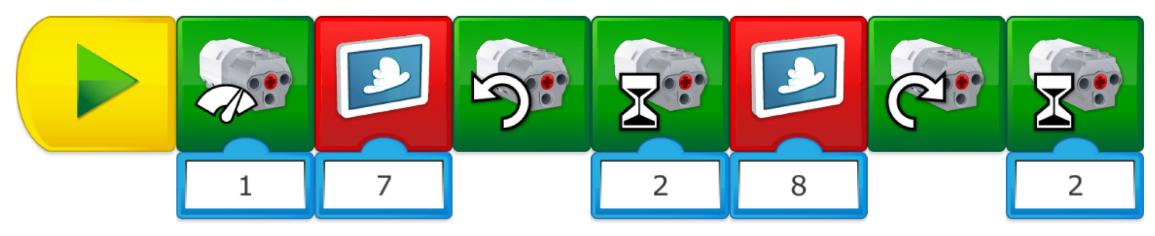 Testen / aanpassenOntwerp een oplossing met Max en Mia.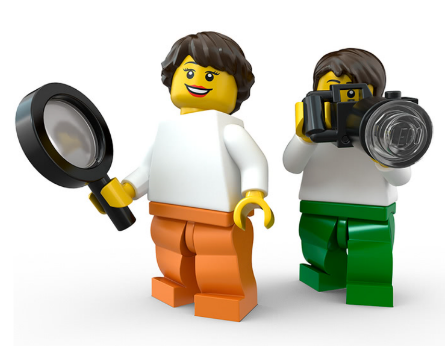 Enkele voorbeeldprogramma’sWelk programma lijkt het meest op het jouwe?DelenDeel je bevindingen met elkaar.Neerlaten en reddenStart in de software het juiste projectOnderzoekenBekijk het filmpjeGeef een antwoord op de vragen.Welk slecht weer kan in jouw gebied of in andere gebieden optreden? Wat kunnen de gevolgen van dit slecht weer zijn?Beschrijf de verschillende manieren waarop een helikopter kan worden gebruikt tijdens slecht weer.CreërenBekijk het filmpje, bouw de opstelling, maak verbinding en maak het programma.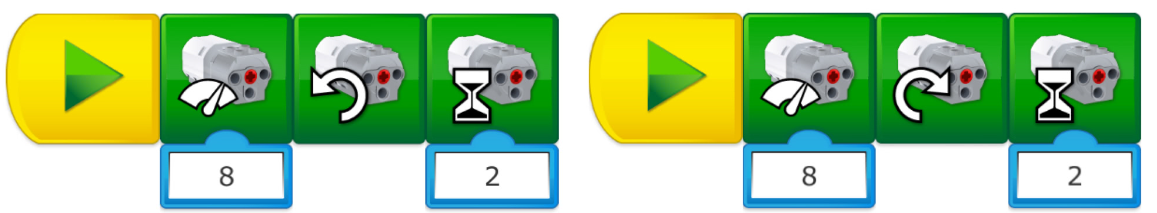 Testen / aanpassenOntwerp een oplossing met Max en Mia.Pas je ontwerp aan zodat je een dier dat in gevaar is kan verplaatsen. Wat heb je aangepast en waarom?Pas je ontwerp aan zodat je levensmiddelen brengt om mensen te helpen. Wat heb je aangepast en waarom?DelenDeel je bevindingen met elkaar.Sorteren om te recyclerenStart in de software het juiste projectOnderzoekenBekijk het filmpjeGeef een antwoord op de vragen.Wat betekent recycleren?Weet jij wat in welke vuilniszak moet?CreërenBekijk het filmpje, bouw de opstelling, maak verbinding en maak het programma.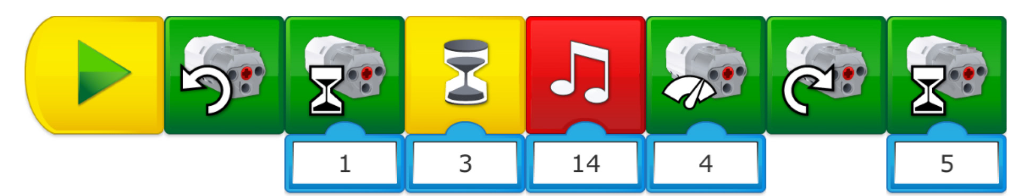 Testen / aanpassenOntwerp een oplossing met Max en Mia.Pas je ontwerp aan zodat de vrachtwagen objecten op basis van hun vorm in twee verschillende groepen kan sorteren door de laadbak aan te passen. Wat heb je aangepast en waarom?Pas je ontwerp aan zodat de vrachtwagen objecten op basis van hun vorm in twee verschillende groepen kan sorteren door gebruik te maken van de bewegingssensor. Wat heb je aangepast en waarom?DelenDeel je bevindingen met elkaar.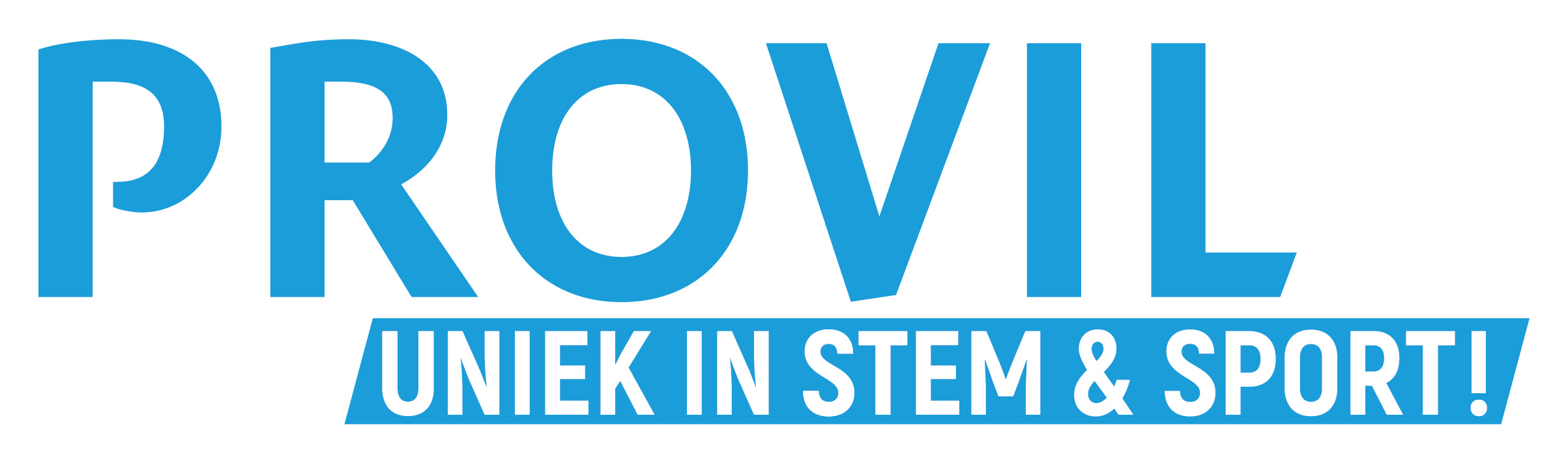 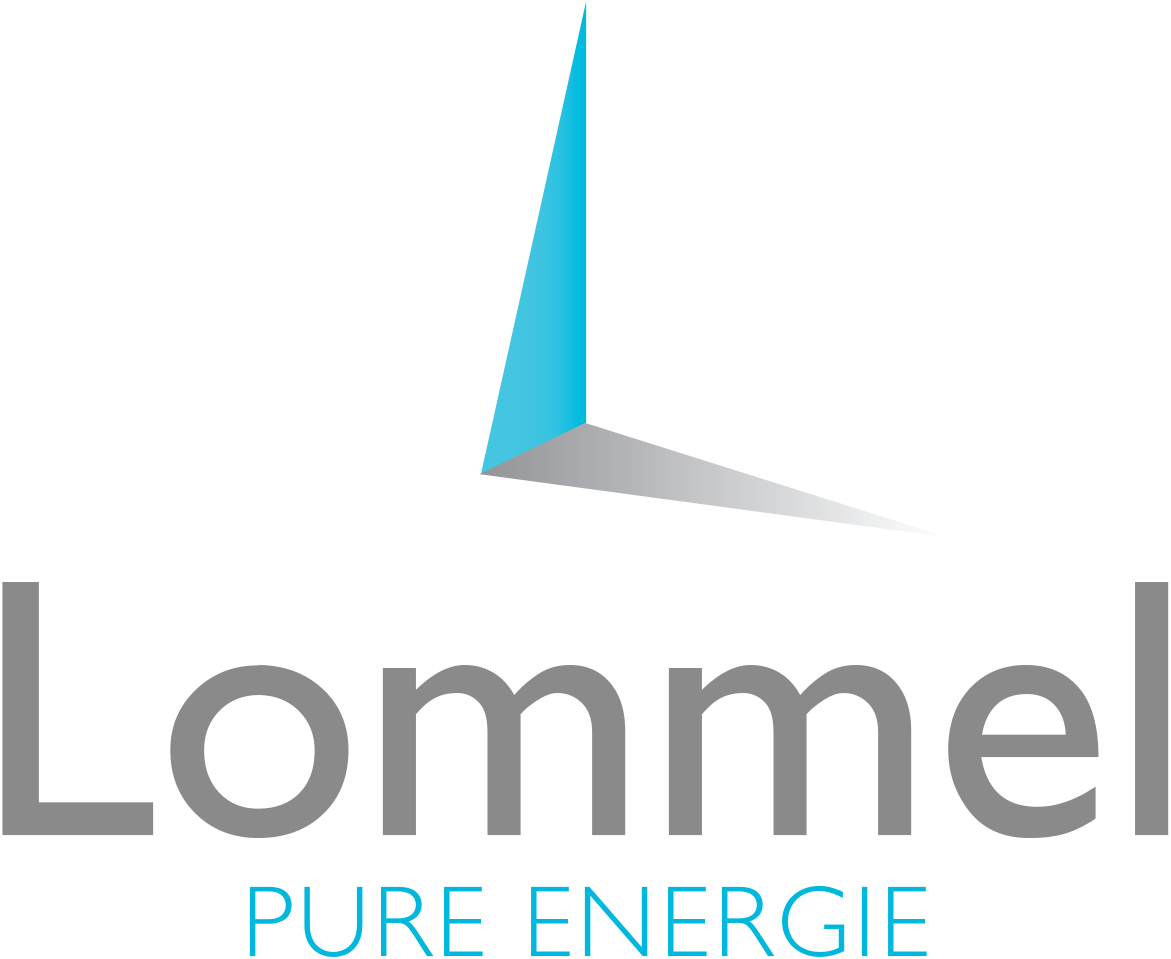 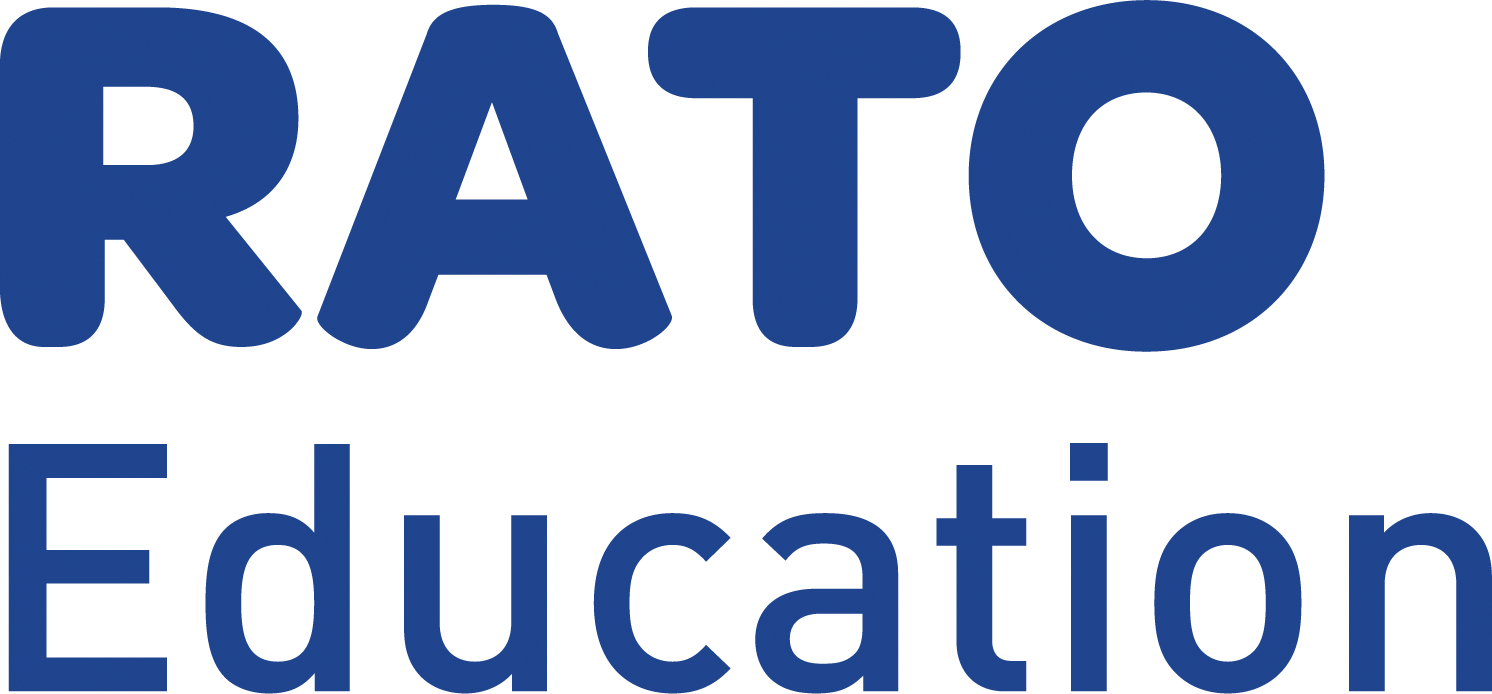 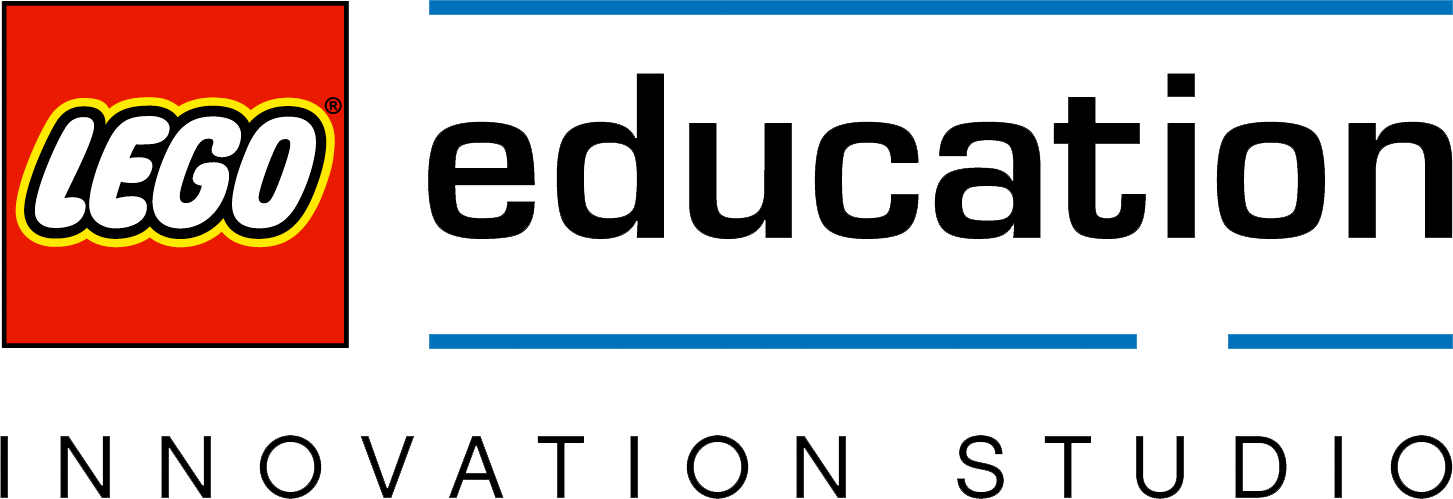 Naam:Klas:Opdracht:1. Aan de slag – 1. Lichtgevende slakDatum: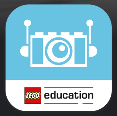 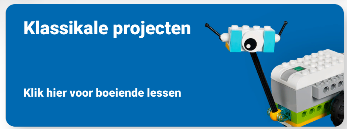 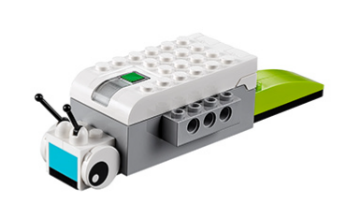 Max en en Mia brengen een bezoek aan een aquarium. Ze zien er een zeldzame slak.De slak geeft groene lichtflitsen om te communiceren.Ze willen een model van de slak bouwen.Max en Mia hebben je hulp nodig!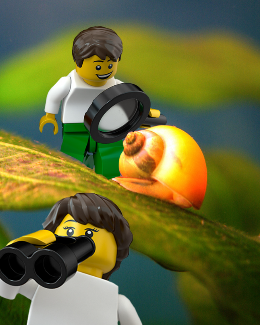 Gebruik de LEGO-stenen om je model te bouwen. Ben je er klaar voor?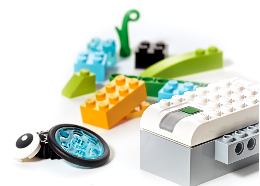 Verbind je LEGO model met je apparaat.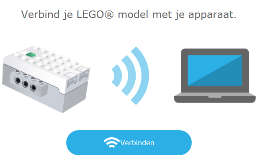 Laat de slak een groene lichtflits maken.Maak het programma zoals aangegeven.Leg aan elkaar uit hoe de slak werkt.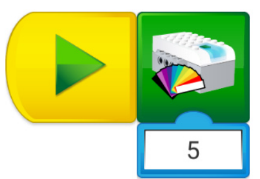 Help Max en Mia verder:Laat het licht meerdere keren knipperen.Programmeer de slak zodat hij andere dingen doet.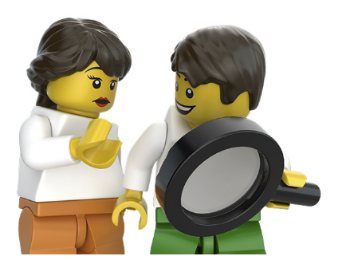 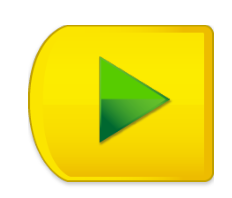 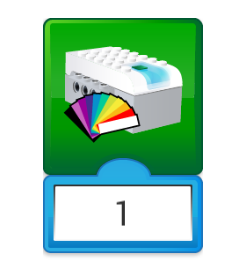 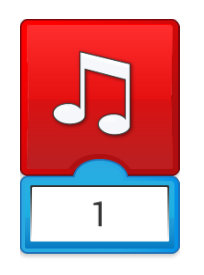 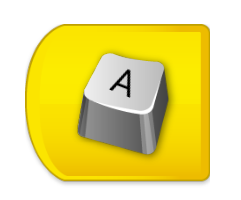 OxOOODoor het cijfer te veranderen bij het blokje met de kleuren.10 (11 als je zwart meerekend)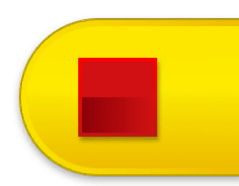 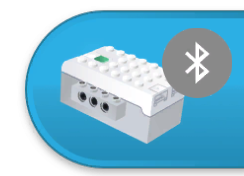 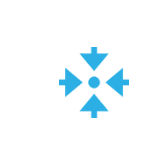 OOOxONaam:Klas:Opdracht:1. Aan de slag – 2. VentilatorDatum: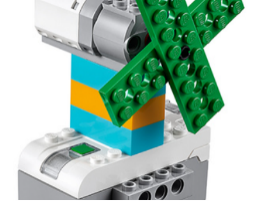 Het is een mooie dag vandaag. Het is veel te warm in het laboratorium van Max en Mia.Ze willen een ventilator bouwen om het laboratorium koel te maken.Max en Mia hebben je hulp nodig!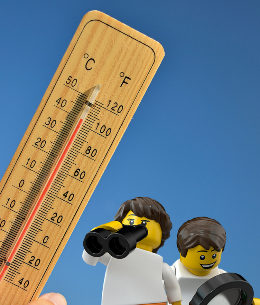 Gebruik de LEGO-stenen om je model te bouwen. Ben je er klaar voor?Verbind je LEGO model met je apparaat.Laat de ventilator draaien.Maak het programma zoals aangegeven.Leg aan elkaar uit hoe de ventilator werkt.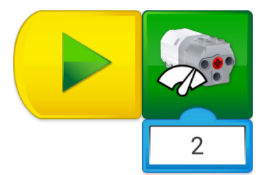 Help Max en Mia verder:Laat de ventilator met verschillende snelheden draaien. Laat hem dan stoppen.Programmeer de ventilator zodat hij andere dingen doet.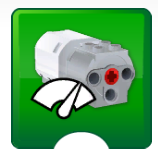 OOxOODoor een hoger cijfer te plaatsen onder het icoontje met motorsnelheid.10, op 11 draait de motor even snel als op 10.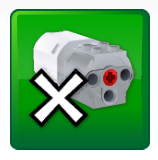 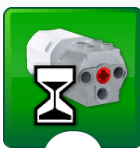 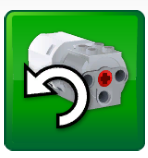 OOOOxNaam:Klas:Opdracht:1. Aan de slag – 3. Bewegende satellietDatum: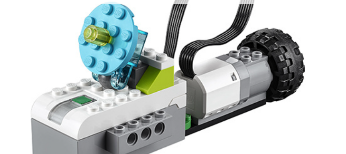 Max en Mia luisteren naar het nieuws. Ze horen een bericht over satellieten die door wetenschappers worden bestuurd.Soms moeten satellieten bewegen om meteoren te ontwijken.Ze willen een eigen satelliet bouwen.Max en Mia hebben je hulp nodig!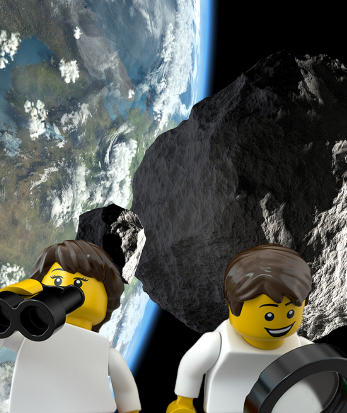 Gebruik de LEGO-stenen om je model te bouwen. Ben je er klaar voor?Verbind je LEGO model met je apparaat.Laat de satelliet gedurende drie seconden draaien.Maak het programma zoals aangegeven.Leg aan elkaar uit hoe de satelliet werkt.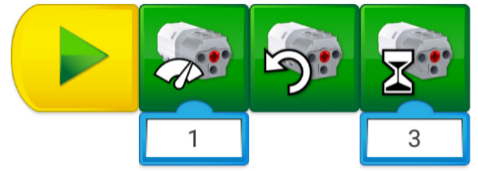 Help Max en Mia verder:Laat de satelliet langer naar de andere kant draaien.Programmeer de satelliet zodat hij andere dingen doet.Hij stop vanzelf na ongeveer 3 seconden.OOOOxDoor een hoger cijfer te plaatsen onder het icoontje met de motor en de zandloper.OOxOONaam:Klas:Opdracht:1. Aan de slag – 4. RobotspionDatum: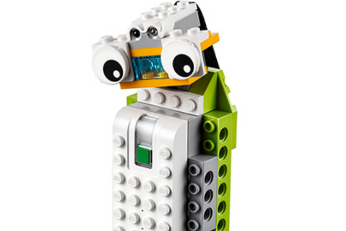 Max en Mia willen een verrassingsfeestje organiseren voor een vriend. Ze weten niet wanneer die vriend bij hen zal arriveren. Ze hebben een apparaat nodig dat hen zal waarschuwen. Ze willen een robotspion bouwen. Max en Mia hebben je hulp nodig!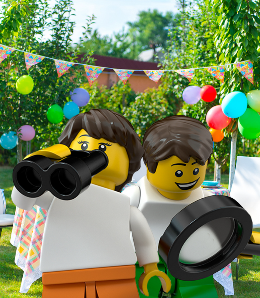 Gebruik de LEGO-stenen om je model te bouwen. Ben je er klaar voor?Verbind je LEGO model met je apparaat.Laat de robot een geluid maken als hij beweging detecteert.Maak het programma zoals aangegeven.Leg aan elkaar uit hoe de robot werkt.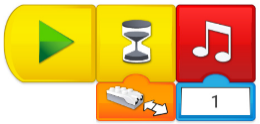 Help Max en Mia verder:Neem zelf een geluid op zodat de robot het kan afspelen.Programmeer de robot zodat hij andere dingen doet.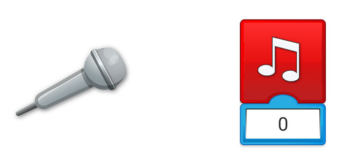 Je moet eerst op het startknopje drukken (je programma starten) en dan je hand voor de robot bewegen.Op ongeveer 10 cm.A. De ogen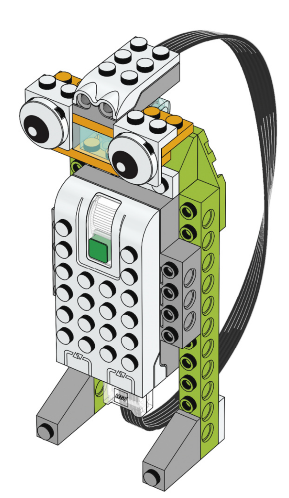 B. De sensorC. De aan/uit knopD. De voetenNaam:Klas:Opdracht:1. Aan de slag – 5. Milo, de wetenschapsroverDatum: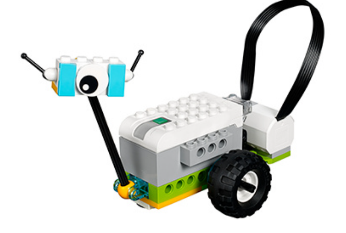 Bekijk het filmpje.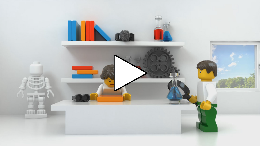 Ze bouwen robots die naar deze plaatsen kunnen gaan.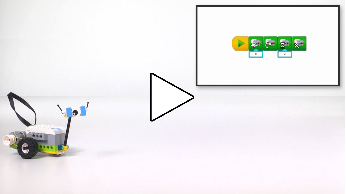 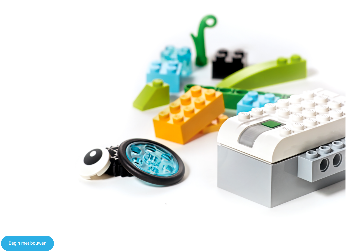 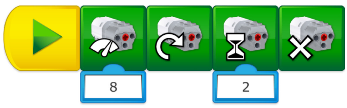 Hoever rijdt de robot in centimeter met dit programma?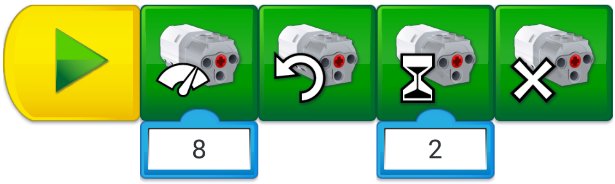 Ongeveer een 29 cmPas je programma aan, hoe ver rijdt de robot? Wat merk je nog aan de robot?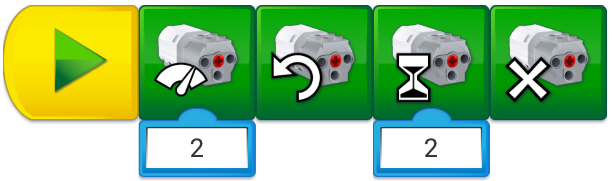 Ongeveer een 14 cmDe robot rijdt trager.Pas je programma aan, hoe ver rijdt de robot? Wat merk je nog aan de robot?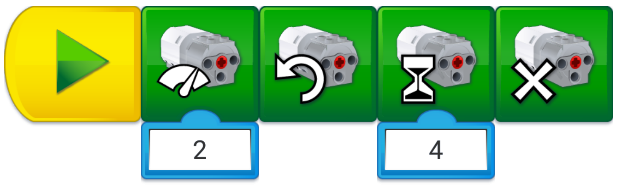 Ongeveer een 25 cmDe robot rijdt langer.de robot sneller te laten rijden. 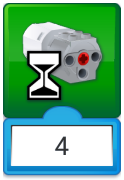 de robot langer te laten rijden. 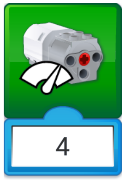 Naam:Klas:Opdracht:1. Aan de slag – 6. Bewegingssensor van MiloDatum: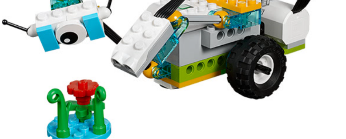 Max en Mia willen dat Milo een sensor heeft om objecten te detecteren. Wil jij ze helpen?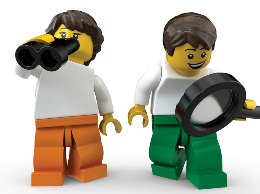 Kijken hoe dichtbij iets staatOf er een object aanwezig isOf er beweging is (objecten veranderen van plaats)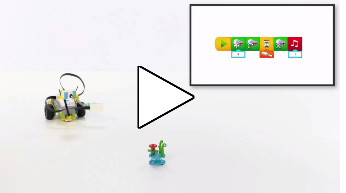 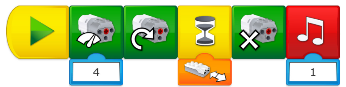 Vanaf welke afstand detecteert Milo ongeveer een object?Tip: Begin met een grote afstand te testen.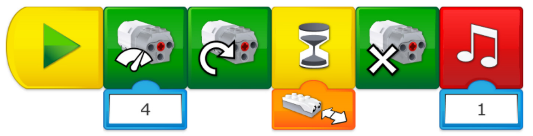 Ongeveer een 20 cmPas je programma aan, hoe ver rijdt de robot? Wat merk je nog aan de robot?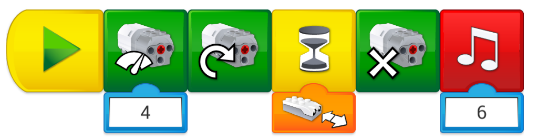 Hij maakt op het einde een ander geluidjeDe robot rijdt trager.de robot sneller te laten rijden. de robot te laten stoppen. 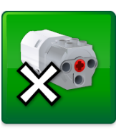 Naam:Klas:Opdracht:1. Aan de slag – 7. Bewegingssensor van MiloDatum: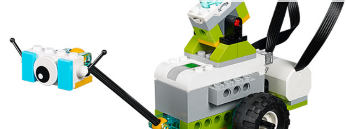 Max en Mia wachten op een bericht van Milo over zijn ontdekking.Met radiosignalen (zoals de radio, GSM, … maar dan voor grotere afstanden.-Morse code.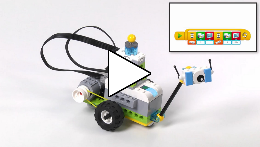 Zet de stappen van het programma in de juiste volgorde.2 of 5Wacht tot de kantelsensor naar beneden kantelt.8Herhaal stap 2 tot en met 7 tot ik op stop druk.3Stel het ledlampje in op kleur 9 (rood).4Toon de tekst “ “ op het beeldscherm.5 of 2Wacht tot de kantelsensor omhoog kantelt.6Schakel de led uit door de kleur op 0 (geen kleur) in te stellen.1Start het programma.7Toon de tekst “Milo” op het beeldscherm.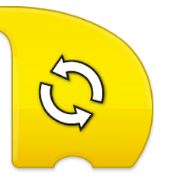 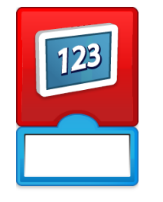 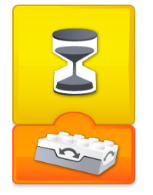 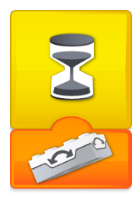 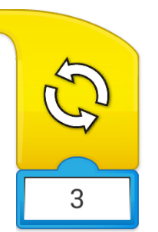 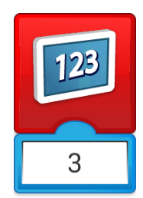 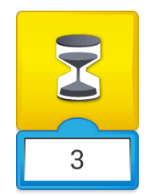 O xOOONaam:Klas:Opdracht:1. Aan de slag – 8. SamenwerkenDatum: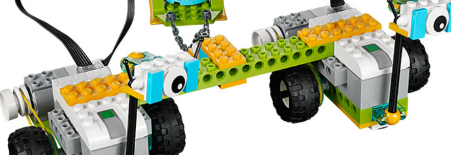 Max en Mia hebben ontdekt dat de voorbeeldplant te zwaar was voor Milo om alleen te verplaatsen.Door samen te werkenDoor een sterkere robot te maken, door katrollen te gebruiken, …Het voorwerp op wielen te plaatsen.Wat moet je aanpassen in het programma om Milo iets sterker te maken? Duid aan met een pijl.Hoe zou je Milo nog sterker kunnen maken? Kijk naar onderstaande figuur.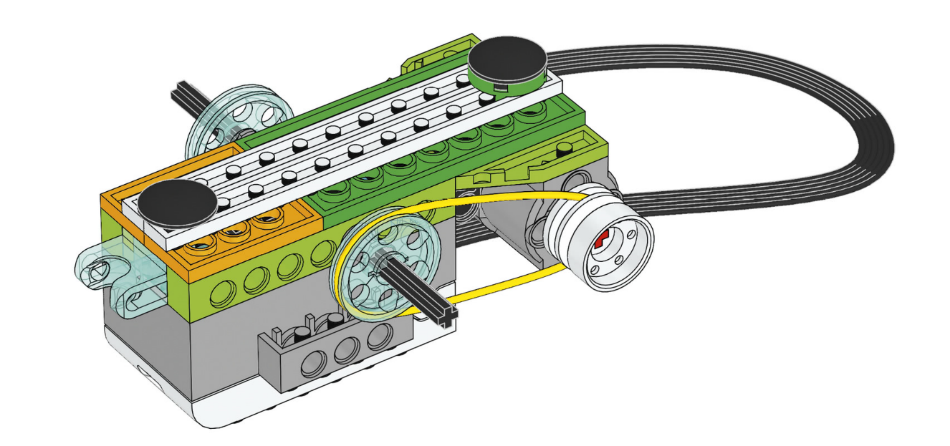 O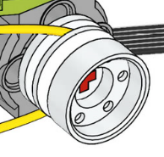 vervangen door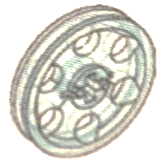 Oxvervangen door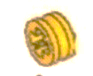 Naam:Klas:Opdracht:2. Geleide Projecten – 1. TrekkenDatum: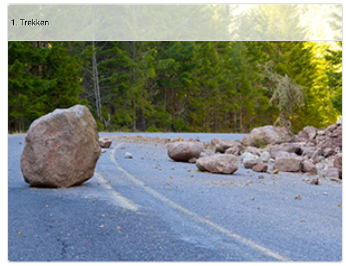 Door te trekken of te duwenDit is als twee objecten op elkaar schuren tijdens het bewegen.Het object beweegt naar de kant met de grootste trekkracht.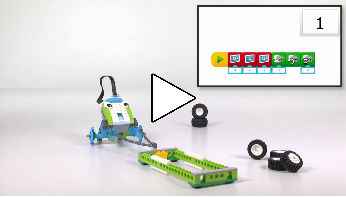 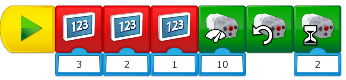 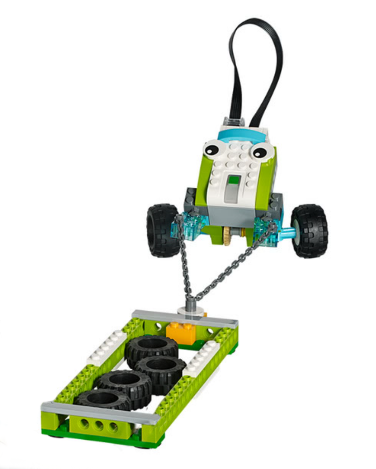 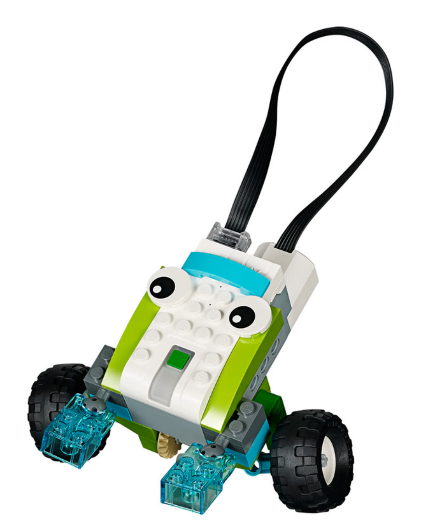 Drie 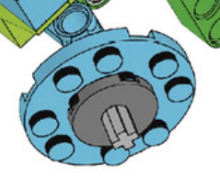 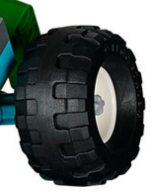 De robot kan meer wielen verplaatsen.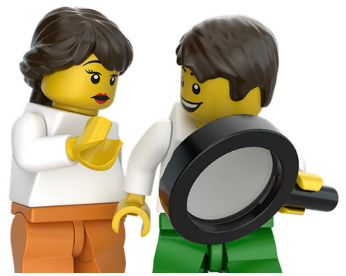 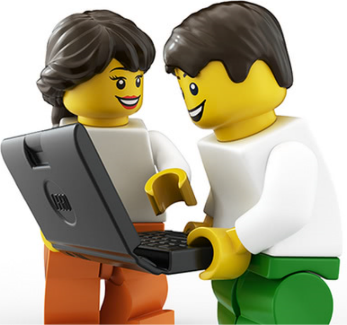 Naam:Klas:Opdracht:1. Geleide Projecten – 2. SnelheidDatum: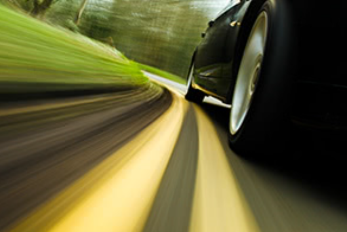 De grootte van de wielen, het motorvermogen, versnellingen en aerodynamica zijn de meest gebruikelijke factoren.De snelheid. 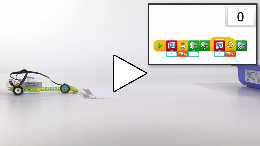 Naam:Klas:Opdracht:1. Geleide Projecten – 3. Stevige structurenDatum: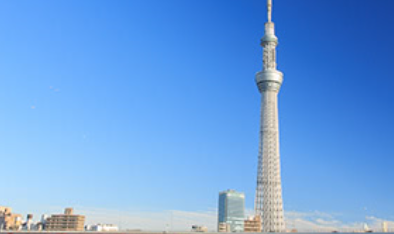 Door het verschuiven van tektonische platen.Met een seismograaf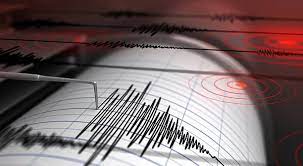 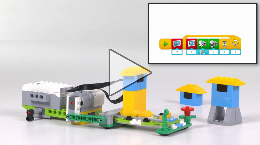 747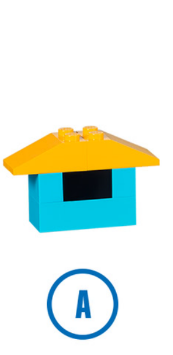 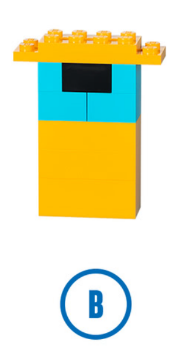 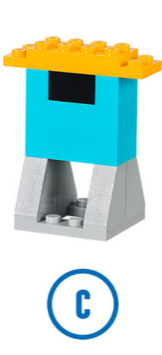 Maximale amplitude747Hoogte van gebouw3 cm6 cm6 cmBreedte van gebouw(op de grond)3 cm3 cm3 cmDiepte van gebouw (op de grond)1,5 cm1,5 cm3 cmNaam:Klas:Opdracht:1. Geleide Projecten – 4. Metamorfose van de kikkerDatum: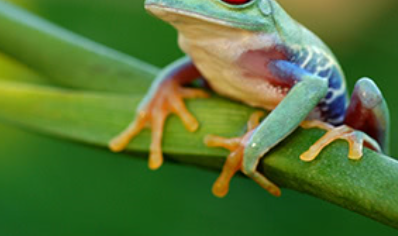 Ei  kikkervisje  jonge kikker  volwassen kikkerNee, vlinders en motten.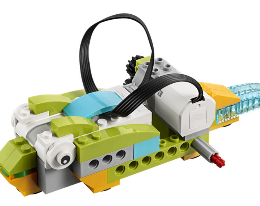 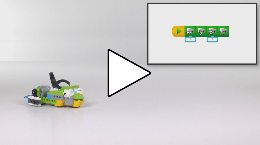 Een geluidje toegevoegd, geluid nr 3 is een volwassen kikker.Naam:Klas:Opdracht:1. Geleide Projecten – 5. Planten en bestuiversDatum: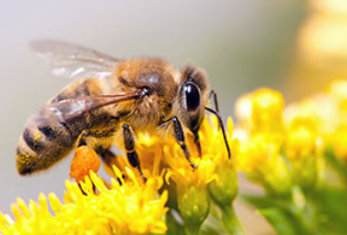 Helmknop, meeldraden, stempel, stijl, stuifmeel, nectarPlanten lokken insecten (geur en kleur), insecten willen nectar. Ze komenIn aanraking met het stuifmeel en dit blijft aan de insect kleven.Als de insect naar een andere plant vliegt, komt dit stuifmeel daar terecht.Bestuiving.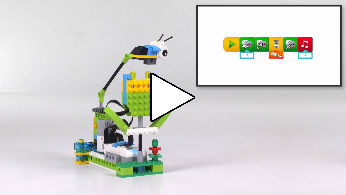 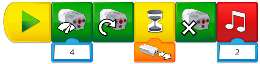 Door de plant zelf  kruisbestuivingDoor insecten  kruisbestuivingDoor de wind zelfbestuivingNaam:Klas:Opdracht:1. Geleide Projecten – 6. Overstromingen voorkomenDatum: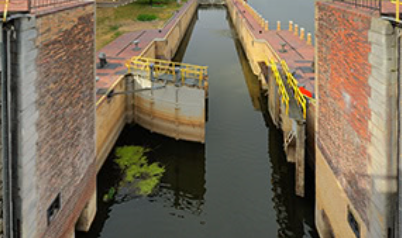 Over het algemeen geldt dat:- Veel neerslag het waterpeil verhoogt.- Het waterpeil lager wordt als er weinig neerslag valt.We kunnen overstromingen op vele manieren voorkomen: door middel vandijken, dammen, greppels, herbebossing, enz.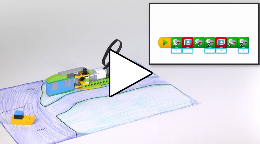 Voeg de kantelsensor toe om de dam te bedienen.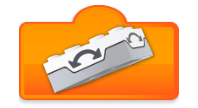 Voeg een bewegingssensor toe om stijgend water te detecteren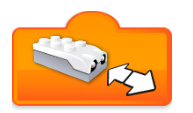 Voeg een geluidssignaal toe om een noodprotocol te kunnen activeren.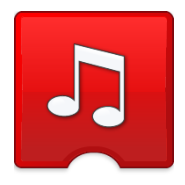 1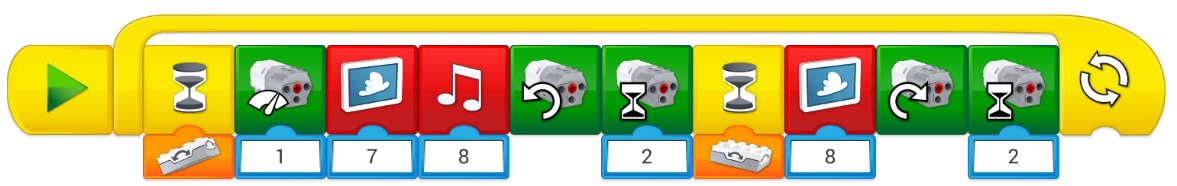 2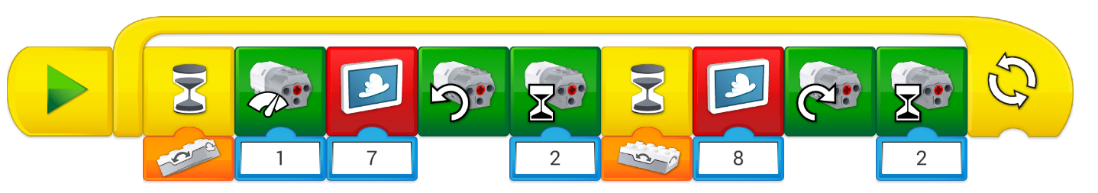 3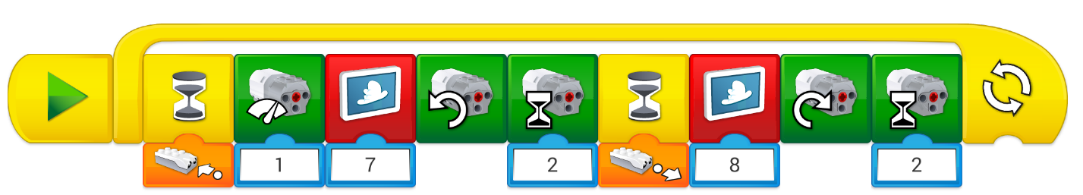 Voor bediening met de kantelsensor: 2Voor detectie met de bewegingssensor:3Voor een geluidssignaal te geven:1Naam:Klas:Opdracht:1. Geleide Projecten – 7. Neerlaten en reddenDatum: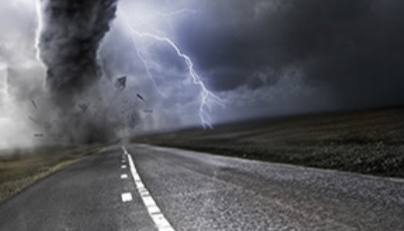 Hevige regen  overstromingenGeen regen en warm weer  bosbrandenEen helikopter is heel handig, omdat deze naar verschillende plaatsen kangaan. Hiermee kunnen mensen en dieren worden opgehaald en gedropt.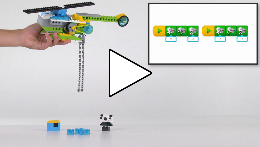 De leerlingen kunnen een platform, een bak of een draagbaar bouwen om hetdier op te tillen. Zorg ervoor dat het dier tijdens het vervoer niet kan vallen.De leerlingen kunnen een mand, een net of een draagbaar bouwen om delevensmiddelen neer te laten. Zorg ervoor dat er niets kan vallen tijdens hetvervoer.Naam:Klas:Opdracht:1. Geleide Projecten – 8. Sorteren om te recyclerenDatum:Recycling is een proces waarbij met afvalmateriaal iets nieuws wordt gemaakt.Materialen die normaal gesproken gerecycled worden zijn onder andere papier,plastic en glas.Textiel Grijze zak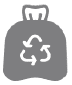 Tuinafval Gele zak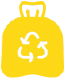 PMD Blauwe zak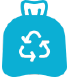 Huisvuil Oranje zak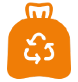 Keukenafval Groene zak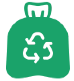 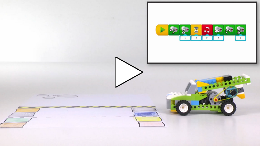 Door de LEGO achterplaat van de vrachtwagen te verwijderen, zou één doos inde eerste opening moeten kunnen vallen, terwijl de andere doos omwille van zijn vorm van de achterkant glijdt. Andere ontwerpen kunnen net zo goedwerken.Door de bewegingssensor in de juiste positie aan de zijkant van de lading teplaatsen en door het juiste programma te maken, kan de sensor de grootte vande objecten detecteren.